проект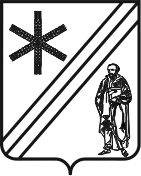 АДМИНИСТРАЦИЯ ПАВЛОВСКОГО СЕЛЬСКОГО ПОСЕЛЕНИЯПАВЛОВСКОГО РАЙОНАП О С Т А Н О В Л Е Н И Е     от  ________________                                                                                  №________станица ПавловскаяОб утверждении требований к порядку разработки и принятия муниципальных правовых актов о нормировании в сфере закупок товаров, работ, услуг для обеспечения муниципальных нужд Павловского сельского поселения Павловского района, содержанию указанных актов и обеспечению их исполнения 	В соответствии с частью 4 статьи 19 Федерального закона  от 5 апреля 2013 года  №44-ФЗ «О контрактной системе в сфере закупок товаров, работ, услуг для обеспечения государственных и муниципальных нужд», постановлением Правительства Российской Федерации от 18 мая 2015 года № 476 «Об утверждении общих требований к порядку разработки и принятия правовых актов о нормировании в сфере закупок, содержанию указанных актов и обеспечению их исполнения», п о с т а н о в л я ю:	1. Утвердить требования к порядку разработки и принятия муниципальных правовых актов о нормировании в сфере закупок товаров, работ, услуг для обеспечения муниципальных нужд Павловского сельского поселения Павловского района, содержанию указанных актов и обеспечению их исполнения (прилагаются).2. Муниципальному казённому учреждению администрации Павловского сельского поселения Павловского района (Воронова) разместить настоящее постановление на официальном Web-сайте Павловского сельского поселения Павловского района (www.pavlovskoe-sp.ru).3. Контроль за выполнением настоящего постановления возложить на заместителя главы администрации Павловского сельского поселения Павловского района Д.Н. Пуховского.4. Постановление вступает в силу со дня его официального обнародования.Глава Павловского сельского поселенияПавловского района						                   М.В. ШмелёвПРИЛОЖЕНИЕк постановлению администрацииПавловского сельского поселенияПавловского районаот ___________ № ______Требования к порядку разработки и принятия муниципальных правовых актов о нормировании в сфере закупок товаров, работ, услуг  для обеспечения муниципальных нужд Павловского сельского поселения Павловского района, содержанию указанных актов и обеспечению их исполнения1. Настоящие Требования к порядку разработки и принятия муниципальных правовых актов о нормировании в сфере закупок товаров, работ, услуг для обеспечения муниципальных нужд Павловского сельского поселения Павловского района, содержанию указанных актов и обеспечению их исполнения (далее - Требования) устанавливают Требования в соответствии с постановлением Правительства Российской Федерации от 18 мая 2015 года №476 «Об утверждении общих требований к порядку разработки и принятия правовых актов о нормировании в сфере закупок, содержанию указанных актов и обеспечению их исполнения».2. Постановлениями администрации Павловского сельского поселения Павловского района утверждаются:а) правила определения нормативных затрат на обеспечение функций администрации Павловского сельского поселения Павловского района (далее - администрация) (включая подведомственные им казенные учреждения);б) правила определения требований к закупаемым отдельным видам товаров, работ, услуг (в том числе предельные цены товаров, работ, услуг) для обеспечения муниципальных нужд Павловского сельского поселения Павловского района.3. Постановлениями администрации утверждаются:а) нормативные затраты на обеспечение функций администрации (включая подведомственные им муниципальные казенные учреждения);б) требования к отдельным видам товаров, работ, услуг (в том числе предельные цены товаров, работ, услуг), закупаемым администрацией и подведомственными им муниципальными казенными и бюджетными учреждениями Павловского сельского поселения Павловского района.4. Проекты правовых актов, указанных в подпунктах «а», «б» пунктов 2, 3 настоящих Требований, разрабатываются администрацией.5. Для проведения обязательного обсуждения проектов правовых актов, указанных в пунктах 2, 3 настоящих Требований, в целях осуществления общественного контроля, администрация размещает проекты правовых актов в единой информационной сети интернет.6. Срок для проведения обсуждения проектов, указанных в пункте 5 настоящих Требований, в целях осуществления общественного контроля составляет 7 календарных дней со дня их размещения в единой информационной сети интернет.7. Администрация рассматривает предложения общественных объединений, юридических и физических лиц, поступившие в электронной или письменной форме в соответствии с законодательством Российской Федерации о порядке рассмотрения обращения граждан.8. Проекты правовых актов, указанных в подпунктах «б» пунктов 2, 3 настоящих Требований, подлежат предварительному обсуждению на заседании общественного совета при администрации Павловского сельского поселения Павловского района (далее - общественный совет).9. Ответы на предложения по проектам правовых актов, указанных в подпунктах «б» пунктов 2, 3 настоящих Требований, направляются общественным объединениям, юридическим и физическим лицам с учетом обсуждения предложений на заседании общественного совета.10. Администрация не позднее 3 рабочих дней со дня рассмотрения предложений общественных объединений, юридических и физических лиц размещает поступившие предложения и ответы на них в единой информационной системе в сфере закупок.11. По результатам рассмотрения предложений общественных объединений, юридических и физических лиц и обсуждения проектов на заседаниях общественного совета администрация принимает решения о внесении (не внесении) изменений в проекты правовых актов, с учетом предложений общественных объединений, юридических и физических лиц, общественного совета.12. Правовые акты, указанные в подпункте «а» пункта 3 настоящих Требований, разрабатываются до 1 июля текущего финансового года.13. Правовые акты, указанные в пункте 3 настоящих Требований, пересматриваются администрацией не реже одного раза в год.14. В случае принятия общественным советом решения о необходимости доработки проектов правовых актов, указанных в подпунктах «б» пунктов 2, 3 настоящих Требований, администрация дорабатывает проекты правовых актов в течение 3 дней со дня принятия общественным советом решения.15. Администрация в течение 7 рабочих дней со дня принятия правовых актов, указанных в пункте 3 настоящих Требований, размещает такие правовые акты в единой информационной сети интернет.16. Правовые акты, указанные в подпункте «а» пункта 2 настоящих Требований определяют:а) порядок расчета нормативных затрат, в том числе формулы расчета;б) обязанность администрации определить порядок расчета нормативных затрат, для которых порядок расчета не определен постановлением администрации;в) требование об определении администрацией нормативов количества и (или) цены товаров, работ, услуг, в том числе сгруппированных по должностям работников и (или) категориям должностей работников.17. Правовые акты, указанные в подпункте «б» пункта 2 настоящих Требований определяют:а) порядок определения значений характеристик (свойств) отдельных видов товаров, работ, услуг (в том числе предельных цен товаров, работ, услуг), включенных в утвержденный постановлением администрации перечень отдельных видов товаров, работ, услуг;б) порядок отбора отдельных видов товаров, работ, услуг (в том числе предельных цен товаров, работ, услуг), закупаемых администрацией и подведомственными ей казенными и бюджетными учреждениями (далее - ведомственный перечень);в) форму ведомственного перечня.18. Правовые акты, указанные в подпункте «а» пункта 3 настоящих Требований определяют:а) порядок расчета нормативных затрат, для которых правилами определения нормативных затрат на обеспечение функций администрации (включая подведомственные им казенные учреждения) не установлен порядок расчета;б) нормативы количества и (или) цены товаров, работ, услуг, в том числе сгруппированные по должностям работников и (или) категориям должностей работников;в) требования к отдельным видам товаров, работ, услуг, закупаемым одним или несколькими муниципальными заказчиками, и (или) нормативные затраты на обеспечение функций администрации и (или) подведомственных казенных учреждений.19. Правовые акты, указанные в подпункте «б» пункта 3 настоящих Требований, содержат следующие сведения:а) наименования муниципальных заказчиков, в отношении которых устанавливаются требования к отдельным видам товаров, работ, услуг (в том числе предельные цены товаров, работ, услуг);б) перечень отдельных видов товаров, работ, услуг с указанием характеристик (свойств) и их значений;в) требования к отдельным видам товаров, работ, услуг, закупаемым одним или несколькими муниципальными заказчиками, и (или) нормативные затраты на обеспечение функций администрации и (или) подведомственных казенных учреждений.20. Администрация разрабатывает и утверждает индивидуальные, установленные для каждого работника, и (или) коллективные, установленные для нескольких работников, нормативы количества и (или) цены товаров, работ, услуг.21. Требования к отдельным видам товаров, работ, услуг и нормативные затраты применяются для обоснования объекта и (или) объектов закупки соответствующего муниципального заказчика Павловского сельского поселения Павловского района.Заместитель главыПавловского сельского поселенияПавловского района  			                                             Д.Н. Пуховский